国际电信联盟《公约》有关证书的规定载于第31条，全文附后。请特别注意下列条款：	秘书长
	赵厚麟附件：1件第31条参加大会的证书______________世界无线电通信大会（WRC-15）
2015年11月2-27日，日内瓦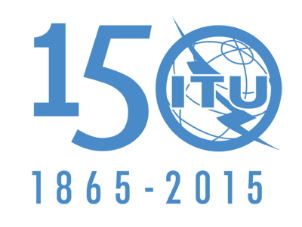 国 际 电 信 联 盟全体会议文件 2-C全体会议2015年4月13日全体会议原文：英文秘书长秘书长出席大会代表团的证书出席大会代表团的证书《公约》第325款证书文件的签署《公约》第328至331款接受证书的条件《公约》第334款证书的交存和审查《公约》第335款权力的转让《公约》第337款代理表决权《公约》第338款不得接受以电报传递的证书和权力的转让324  
PP-981	成员国向全权代表大会、无线电通信大会或世界国际电信大会派遣的代表团应按下述第325至331款规定正式授命。1	成员国向全权代表大会、无线电通信大会或世界国际电信大会派遣的代表团应按下述第325至331款规定正式授命。3252	1)	出席全权代表大会的代表团应以国家元首、政府首脑或外交部长签署的证书授命。2	1)	出席全权代表大会的代表团应以国家元首、政府首脑或外交部长签署的证书授命。326	2)	出席上述第324款所述的其他大会的代表团应以国家元首、政府首脑或外交部长或负责该大会所涉问题的部长签署的证书授命。	2)	出席上述第324款所述的其他大会的代表团应以国家元首、政府首脑或外交部长或负责该大会所涉问题的部长签署的证书授命。327  
PP-98	3)	代表团可由有关成员国派驻大会所在国政府的外交使团团长临时授命，但须由上述第325或326款所述当局之一在《最后文件》签署以前予以确认。如大会在瑞士联邦举行，代表团亦可由有关成员国驻联合国日内瓦办事处的常驻代表团团长临时授命。	3)	代表团可由有关成员国派驻大会所在国政府的外交使团团长临时授命，但须由上述第325或326款所述当局之一在《最后文件》签署以前予以确认。如大会在瑞士联邦举行，代表团亦可由有关成员国驻联合国日内瓦办事处的常驻代表团团长临时授命。3283	应予接受的证书须由上述第325至327款所述主管当局之一签署，并须符合下列条件之一：3	应予接受的证书须由上述第325至327款所述主管当局之一签署，并须符合下列条件之一：329授予代表团全权；授予代表团全权；330授权代表团代表本国政府而不受任何限制；授权代表团代表本国政府而不受任何限制；331授权代表团或其某些成员签署《最后文件》。授权代表团或其某些成员签署《最后文件》。332  
PP-984	1)	凡其证书经全体会议审定为合格的代表团，应有权行使有关成员国的表决权并可签署《最后文件》，但须符合《组织法》第169和210款的规定。4	1)	凡其证书经全体会议审定为合格的代表团，应有权行使有关成员国的表决权并可签署《最后文件》，但须符合《组织法》第169和210款的规定。333	2)	凡其证书经全体会议审定为不合格的代表团，在这种情况得到改变之前，不得行使其表决权或签署《最后文件》。	2)	凡其证书经全体会议审定为不合格的代表团，在这种情况得到改变之前，不得行使其表决权或签署《最后文件》。334  
PP-98
PP-025	证书应尽早交存大会秘书处；为此，成员国应在大会开幕日前将其证书交给秘书长，秘书长则应在大会秘书处成立后尽快将证书转交大会秘书处。应委托《国际电联大会、全会和会议的总规则》第68款所述的委员会在全体会议所规定的时间内对证书进行审查并将其审查结论向全体会议报告。在全体会议就证书做出决定之前，任何代表团均有权参加大会并行使相关的成员国的表决权。335  
PP-986	按照惯例，成员国应尽量派遣自己的代表团出席国际电联的大会。但是，如一成员国由于特殊原因不能派遣自己的代表团，它可以授权另一成员国的代表团代其行使表决权和签署权。这种权力的转让须由上述第325或326款所述当局之一签署的证书加以确认。3367	一个享有表决权的代表团可以委托另一享有表决权的代表团在它不能出席的一次或几次会议上代其行使表决权。在此类情况下，该代表团应及时书面通知大会主席。3378	一个代表团不得行使一票以上的代理表决权。3389	不得接受以电报传递的证书和权力的转让。但是，可以接受以电报传递的对大会主席或秘书处澄清证书要求的答复。339  
PP-9810	有意向电信标准化全会、电信发展全会或无线电通信全会派遣代表团或代表的成员国或受权的实体或组织，应通知有关部门的局主任，并说明代表团成员或代表的姓名和职务。